ENGL 4340:  Shakespeare (Online)Instructor: Dr. Cynthia Bowers			Office Hours: TBAOffice Location: EB 259     			Phone: 470-578-6133 Email:  cbowers@kennesaw.eduRequired Textbooks:Opensourceshakespeare.orgStudents should also have:The Concise Oxford Dictionary of Literary Terms or other dictionary of literary terms.This is a low-cost section of ENGL 4340 Shakespeare.Learning Outcomes: In this course, students will:identify the major points of Shakespeare's Life and Timesidentify the major components of and relate the history of Shakespeare's Theatre.identify and define the elements and historical trends of Shakespearean and Early Modern poetry analyze the sonnet by dissecting its components, looking closely at vocabulary, repetitions, rhyme scheme, and syntaxrecognize and identify the key terms and tools used in verse analysisrestate the development of dramatic verse in the 16th centuryidentify ways Shakespeare uses dramatic devices to reveal character and moodanalyze Shakespearean verse using dramatic terms and devices by applying the tools introduced in this Moduleevaluate Shakespeare's sources for their generic successexplain the differences in genre between Shakespeare's narrative, dramatic, and poetic sources and his playsexplain the ways Shakespeare manipulates his sources to write his playsappraise the success of Shakespeare's adaptation by focusing on his changes to the sourceanalyze text and write a brief close reading that will allow students to apply critical theory and research including interpreting texts from various disciplinary and critical perspectives, conducting library-based and internet-based research, developing an interpretation based on close reading supported by textual evidence, demonstrate proficiency in using appropriate documentation style (MLA)demonstrate competence in multiple forms of written and oral expression by writing and revising a short research paper.  Tasks and competencies will include the writing and revision process, compiling research from primary and secondary sources, creating effective presentations, composing writing for a variety of audiences, and demonstrating proficiency in the use of standard, formal academic EnglishSuccess in this class will be assessed according to these Learning Outcomes.  Module Learning Outcomes:Each Module has goals that align with the above learning outcomes.  See each module for specific expectations.  Course EvaluationThe final grade will be calculated as follows:Online Quizzes					20 pointsOnline Discussions	and other activities		20 points2 Papers (2 @ 15 points) 					30 points 2 Tests (2 @ 15)					30 pointsRequirementsStudents will be quizzed on the readings online.  You will be quizzed on both the plays and their sources.  The quizzes will take the form of brief answer and/or line identifications.Quizzes for each module will be open Monday at 9 a.m. and close on Sunday at 11:30 p.m. with the exception of Week 1.   Quizzes are timed usually at 20-25 minutes for one attempt and cannot be retaken.  Quizzes will not be reopened in the event a student missed that quiz. Students are required to make a minimum of three posts on each Discussion Board. Discussions for each module will be open Monday at 9 a.m. and close on Sunday at 11:30 p.m.  You must make at least 3 posts in response to the discussion questions each week to earn full credit: 1 original post on one of the questions; and at least 2 posts commenting on or participating in the discussion of one of your classmates' posts. You may of course make more than 3 posts.To successfully complete this course, you are expected to actively participate in weekly discussion posts. For example, if the week calls for Discussion, you must first initiate a response/post and then respond to at least 2 of your classmates’ posts. If you miss more than two weeks of online activities, you will lose 5 points for that total grade and your grade will continue to drop by 5 points for each additional missed post. A “gradable” response is thoughtful, engaged, and focused.  Your responses should be MUCH more than “I agree with….”—at least 5 or 6 sentences.CHCHNetiquette:  Online group work should be conducted ethically and respectfully. The KSU population reflects differing backgrounds and experiences including but not limited to age, disability, ethnicity, family structure, gender, geographic region, language, race, religion, sexual orientation, and socioeconomic status. It is our goal to foster a community in which every human being is treated with dignity, respect, and justice. The KSU academic experience will provide the opportunity to gain knowledge and experiences necessary to thrive in a diverse, global environment. Your enrollment in this class affirms your commitment to this goal.  Comments that represent disrespectful or inappropriate language or content will be deleted immediately, and you will need to meet with me in a face-to-face conference before you can continue in the course. If you feel that someone has posted or responded in an inappropriate way, please contact me immediately.  For further information on Netiquette, go to: NetiquetteStudents will be required to write two research papers of about 6-7 pages in length each. Paper topic ideas and areas for research will be posted in Writing Assignments in the Essential Documents Folder.  Papers will be submitted online; they will also be subject to TurnItIn.   Late papers will automatically lose half of their points.  This policy is non-negotiable.There will be two tests during the course of the semester.  The tests will usually take the form of objective questions and/or short essay.  The tests will employ Respondus Lockdown: you will need to have a webcam.  They are usually integrated into laptops and come with desk top computers.  If you do not have access to a computer equipped with a webcam, you can check out a computer with a web cam from the library and do your tests there.All written work must meet accepted standards for academic writing (1" margins; 10-12 pitch fonts).  Outside sources must be documented in MLA format.  Points will be deducted for failure to use correct MLA citation.  Points will also be deducted for the typos, misspellings, and any and all appears of CS, frag, or RO.  Plagiarism--the use of the words OR IDEAS of another without proper credit--is a form of cheating and will result in failing this course.  If you ever have any doubts or questions about proper citation, please see me immediately.  Papers handed in without accurate MLA citation will not be accepted and will immediately be returned and lose 2 non-returnable grade points.	You may use Purdue Owl to guide documenting your paper: Purdue OwlResponse time: I will grade your quizzes, discussion posts, tests and paper within 1 week of the last submission date.  For example, if discussion posts are open until Friday, i will post your grade by the following Friday.  This same schedule applies to all graded work.  Grades will be updated every two weeks.Students are solely responsible for managing their enrollment status in a course; nonattendance does not constitute a withdrawal.Plagiarism and Academic Integrity:Part of your work and responsibility as a scholar is that you accept the rules and ethics of writing and documenting your outside sources. In addition to downloading a paper off of the Internet or getting someone to write one for you, plagiarism is:Verbatim copying without proper acknowledgement—whether you copy a phrase, a sentence, a paragraph, or a whole paper, the source material must be introduced, in quotation marks, and documented.Paraphrasing without proper acknowledgement—reworded source material must be introduced and documented; again, the length of the paraphrased material doesn’t matter—you still have to cite it!Failing to acknowledge sources—any time you use sources, you need to identify the source material both within the essay and on a works cited page.Use of other's ideas without acknowledgement. When you submit work, your reputation as a writer is at stake. Do not risk a grade on a project or in the course by either deliberately or accidentally plagiarizing.Every KSU student is expected to uphold the Student Code of Conduct, as published in the Undergraduate and Graduate Catalogs. See especially Section 11 on academic integrity.Assistance for students taking this course: Writing Center,  Academic Support ServiceslStudent Disability ServicesESL Study ServicesCareer ServicesCounseling and Psychological ServicesStudent Health ServicesBursar's OfficeRegistrarFinancial AidImportant notices:Academic Honesty/Integrity StatementConfidentiality and Privacy Statement (FERPA)University – Student Rights StatementEthics StatementSexual Harassment StatementAccessibility StatementDisruption of Campus Life Policy Cindy Bowers 2020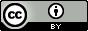 